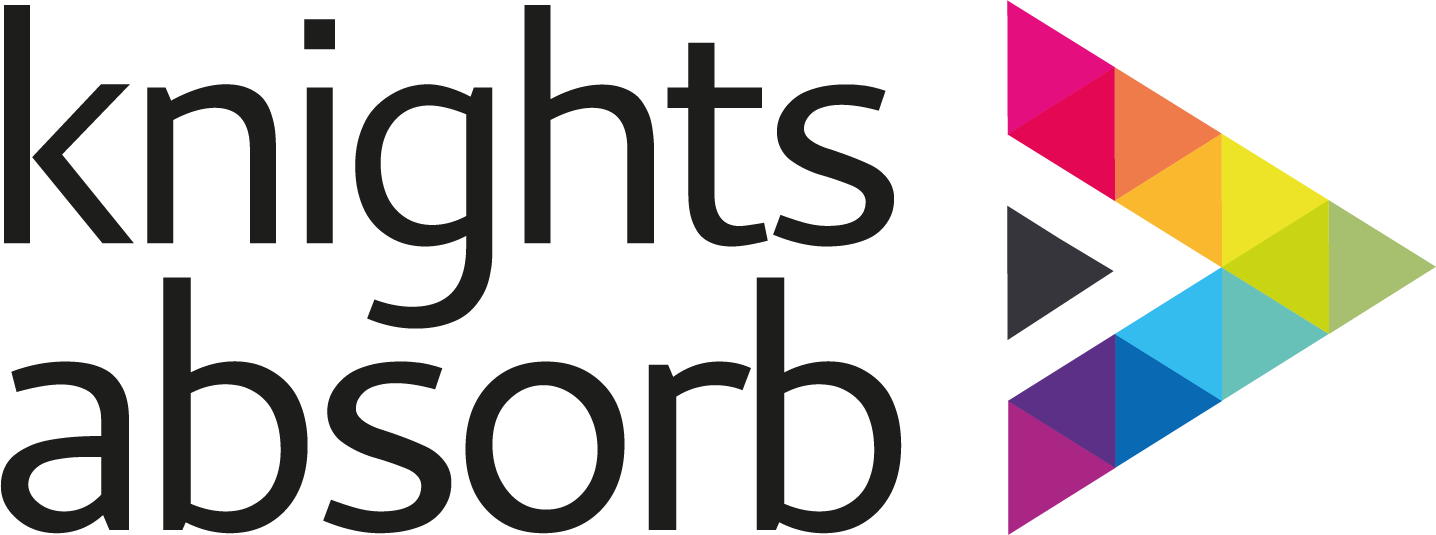 Equality, Diversity and InclusionCOURSE TITLEEquality, Diversity and InclusionOVERVIEW OF COURSE AIMSFor learners to explore definitions and examples of equality and diversity and organisational culture. This course will also raise awareness around unconscious bias to help improve management and professional development of self and other colleagues.

Progression Course(s):
Change Management Lawful and Effective Human Resource Management (with coursework)HOW LONG DOES THE COURSE LASTThis is the total onsite duration and does not include any pre or post work, if applicableThis course is delivered over a full day (6 hours) for leaders and managers or a condensed half day (3 hours) for frontline staff.WHO SHOULD ATTENDAll professionals within the health and social care industry.DELEGATE NUMBERSThis ensures adequate time is allocated for each delegate
Any changes to these numbers must have prior approval from Knights AgencyMinimum: 5Maximum: 10 RemoteCOURSE CONTENTThis is the standard criteria covered but can be adapted to suit each clientDefinitions of equality and diversity and inclusion
Principles of assumption and unconscious bias
Protected characteristics
Barriers to inclusion
Case studies
Best Practice - taking positive action
Legislation and implications
Learning assessmentBY THE END OF THE COURSE LEARNERS WILL...This is the standard criteria covered but can be adapted to suit each clientEstablish a common understanding of the importance of equality, diversity and inclusion and consider current mind set.
Know how to work in an inclusive way and explore principles around unconscious bias as a way to raise its awareness.
Know how to access information, advice and support about diversity, equality, inclusion and discrimination.
To understand how current key government and local policy can aid best practice for an organisation and its employees.CERTIFICATE INFORMATIONCERTIFICATE VALIDITYKnights recommendation is for a refresher at least every 12 months3 yearsCERTIFICATE TITLEThis information will be displayed on the delegates certificateEquality, Diversity and InclusionCERTIFICATE AIMSThis information will be displayed on the delegates certificateAble to establish a common understanding of the importance of equality, diversity and inclusion and consider current mind set.
Know how to work in an inclusive way and explore principles around unconscious bias as a way to raise its awareness.
Know how to access information, advice and support about diversity, equality, inclusion and discrimination.
Understand how current key government and local policy can aid best practice for an organisation and its employees.COURSE TIMINGSGLHGuided Learning Hours3 or 6 hours